JUKNIS LOMBA ”LOMBA MEWARNAI ’’SEMARAK HARI JADI KE-100 TAHUNMI AL MAARIF 02 SINGOSARIJl. Masjid 33 Singosari 65153 Telp. (0341) 451542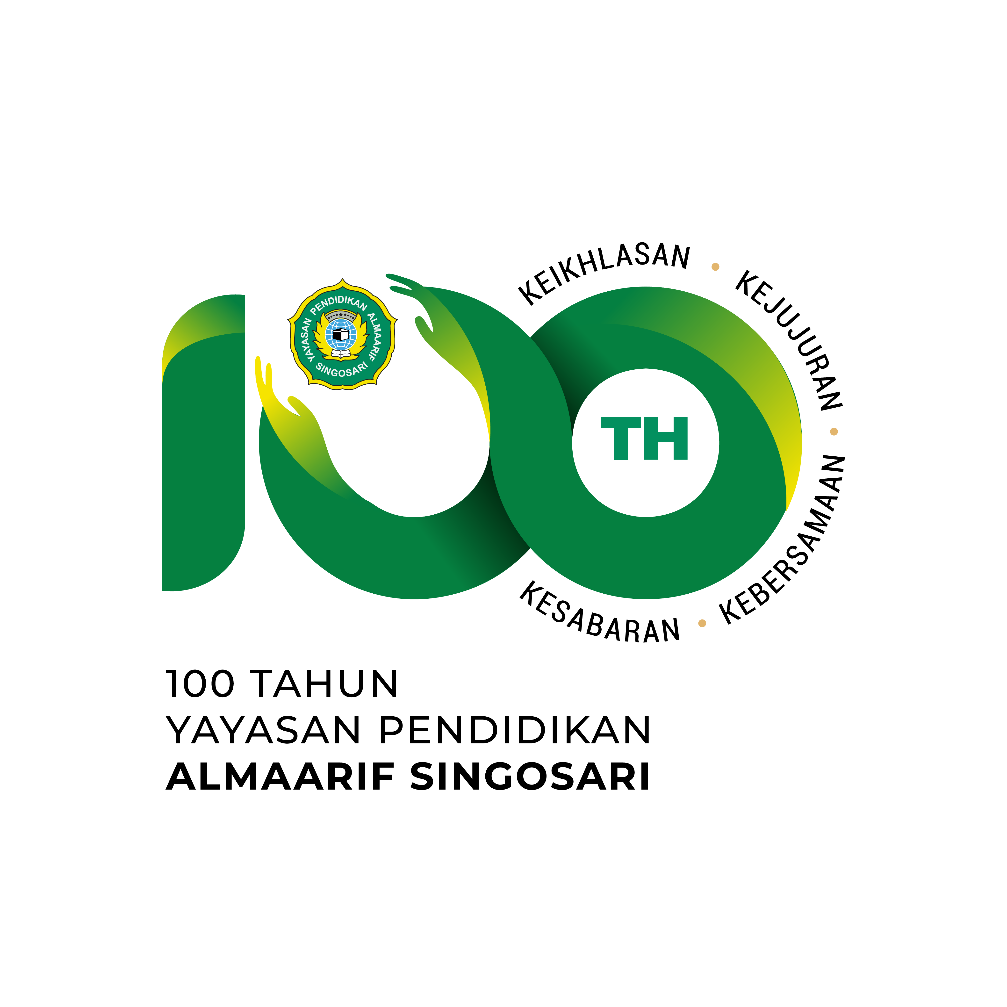 “PENEGUHAN KEMBALI PENDIDIKAN BERKARAKTER KE-ISLAM-AN, KE-INDONESIA-AN DAN KE-CENDEKIA-AN”PETUNJUK PELAKSANAAN DAN TEKNIS LOMBASEMARAK HARI JADI KE- 100 TAHUNMI ALMAARIF 02 SINGOSARI	LOMBA MEWARNAIHari / Tanggal		: Sabtu, 21 Januari 2023Jam			: 08.00 wib – 10.00 wibTempat			: Ruang kelas MI Almaarif 02 SingosariPeserta             	:  PeroranganTema Gambar 		:  Pemandangan Kategori            	:  Usia 5-6 tahun ( TK A dan TK B )Biaya pendaftaran	:  Rp. 10.000 / pesertaKETENTUAN LOMBA	Peralatan 	     	:  Crayon. ( tidak boleh memakai spidol , Tipex, dan                                  alat mewarnai berbentuk cairan )Teknis mewarnai	:     a. Tidak boleh menggunakan teknik kerik   b. Tidak boleh menambah dan merubah bentuk gambar atau menambah gambar dengan gambar baru Improvisasi 		: diperbolehkan seperti rumput, kontur tanah, awan,     langit. (yang diperbolehkan hanya sebatas gradasi warna, sedangkaan sketsa menggunakan pensil tidak diperbolehkan)Tempat mewarnai  	:  Peserta duduk di kursi dan meja dalam ruangan yang telah disediakan.Penulisan Identitas 	:  Peserta hanya menuliskan nama dan nomor peserta (nama sekolah dan alamat peserta tidak di tulis). Durasi waktu   	:  120  menitKerta Gambar		:  Disediakan panitia dengan ukuran folio	Tata tertib lomba	: Peserta wajib datang 30 menit sebelum lombaMelaksanakan daftar ulang dan pengambilan nomor peserta.Selama pelaksanaan lomba perserta tidak boleh didampingi.Peserta yang sudah selesai diperbolehkan meninggalkan lokasi lomba.Kriteria penilaian	: Komposisi warna 		c. KeindahanKerapian			d. KebersihanKeputusan dewan juri tidak boleh di ganggu gugatPemenang lomba terdiri dari Juara 1, 2, 3